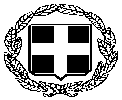            ΕΛΛΗΝΙΚΗ ΔΗΜΟΚΡΑΤΙΑ                                             		      Θεσσαλονίκη 14/07//2020.               ΥΠΟΥΡΓΕΙΟ ΥΓΕΙΑΣ                                                                4η  ΥΓΕΙΟΝΟΜΙΚΗ  ΠΕΡΙΦΕΡΕΙΑ                                                       ΜΑΚΕΔΟΝΙΑΣ ΚΑΙ ΘΡΑΚΗΣ  ΓΕΝΙΚΟ ΝΟΣΟΚΟΜΕΙΟ ΘΕΣΣΑΛΟΝΙΚΗΣ              « ΙΠΠΟΚΡΑΤΕΙΟ »	                                                          ΔΙΕΥΘΥΝΣΗ ΤΕΧΝΙΚΟΥ    Ταχ.Δ/νση: Κων/πόλεως 49    Τ.Κ: 54642   Πληροφορίες: Τίτιλας Γ.   Τηλέφωνο:2313 312293   Fax: 2310 869879ΕΡΕΥΝΑ ΑΓΟΡΑΣ ΘΕΜΑ : ΛΑΜΠΕΣ ΓΙΑ ΜΙΚΡΟΣΚΟΠΙΟ 6 V 20WΤο Νοσοκομείο μας πρόκειται να προβεί στην προμήθεια λαμπών 6 V 20W , για μικροσκόπιο ZEISS για την κάλυψη των αναγκών του αιματολογικού εργαστηρίου.Οι προσφορές πρέπει να κατατεθούν, με τιμή τεμαχίου, έως και την Παρασκευή 18/07/2020 στην Τεχνική Υπηρεσία του Νοσοκομείου.                                                                      Ο ΔΙΕΥΘΥΝΤΗΣ ΔΙΕΥΘΥΝΣΗΣ ΤΕΧΝΙΚΟΥ  						Τριανταφυλλίδης Γεώργιος